ΚАРАР			                                          ПОСТАНОВЛЕНИЕ   « 01 » октябрь 2021 й.                      № 38 	  	 « 01 » октября  2021 г.О признании утратившими силу  постановления  администрации сельского поселения Шаровский сельсовет  муниципального района Белебеевский район Республики Башкортостан В соответствии с Федеральным законом от 31.07.2020 N 248-ФЗ "О государственном контроле (надзоре) и муниципальном контроле в Российской Федерации",ПОСТАНОВЛЯЮ:Признать утратившими силу  постановления Администрации сельского поселения Шаровский сельсовет муниципального района Белебеевский район Республики Башкортостан:   1.Постановление администрации сельского поселения Шаровский сельсовет  муниципального района Белебеевский район Республики Башкортостан от   14.08.2013 года № 34 «Об административном регламенте  исполнения  администрацией      сельского   поселения Шаровский сельсовет муниципального    района  Белебеевский район Республики Башкортостан муниципальной   функции:   «Осуществление муниципального контроля  за сохранностью автомобильных дорог местного значения в границах населенных пунктов сельского   поселения Шаровский сельсовет муниципального    района  Белебеевский район Республики Башкортостан»; 2. Постановление администрации сельского поселения Шаровский сельсовет  муниципального района Белебеевский район Республики Башкортостан от  13.08.2013 года № 33 «Об утверждении административного регламента  исполнения  администрацией      сельского   поселения Шаровский сельсовет муниципального    района  Белебеевский район Республики Башкортостан муниципальной   функции:   «Осуществление муниципального земельного контроля на территории сельского   поселения Шаровский сельсовет муниципального    района  Белебеевский район Республики Башкортостан»;3. Постановление администрации сельского поселения Шаровский сельсовет  муниципального района Белебеевский район Республики Башкортостан от  27.08.2013 года № 50 «Об утверждении административного регламента  исполнения  администрацией      сельского   поселения Шаровский сельсовет муниципального    района  Белебеевский район Республики Башкортостан муниципальной   функции:   «Осуществление муниципального жилищного контроля на территории сельского   поселения Шаровский сельсовет муниципального    района  Белебеевский район Республики Башкортостан» признать утратившим силу;4. Постановление администрации сельского поселения Шаровский сельсовет  муниципального района Белебеевский район Республики Башкортостан от  27.12.2017 года № 34 «Об утверждении административного регламента  исполнения  администрацией      сельского   поселения Шаровский сельсовет муниципального    района  Белебеевский район Республики Башкортостан муниципальной   функции:   «Осуществление муниципального лесного контроля на территории сельского   поселения Шаровский сельсовет муниципального    района  Белебеевский район Республики Башкортостан» признать утратившим силу;5. Постановлений по внесению изменений  в вышеуказанные постановления:  № 6 от 09.03.2016 года,  № 7 от 09.03.2016 года ,   № 47 от 23.12.2019 года.6.Обнародовать настоящее решение в здании Администрации сельского поселения Шаровский сельсовет  муниципального района Белебеевский район Республики Башкортостан и разместить на официальном сайте сельского поселения Шаровский сельсовет  муниципального района Белебеевский район Республики Башкортостан.7.Настоящее решение вступает в силу с 01 января 2022 года.Глава сельского поселения                                                 А.Н.ТуманинБашкортостан РеспубликаhыБэлэбэй районы муниципаль районынынШаровка ауыл советыауыл билэмэhе хакимиэте452030, Шаровка ауылы, Мэктэп урамы, 3Тел.2-41-35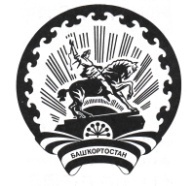 Республика БашкортостанАдминистрация сельского поселения Шаровский сельсовет муниципального района Белебеевский район 452030, д. Шаровка, ул. Школьная,  д. 3                             Тел. 2-41-35